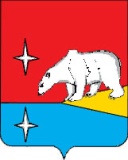 АДМИНИСТРАЦИЯ ГОРОДСКОГО ОКРУГА ЭГВЕКИНОТП О С Т А Н О В Л Е Н И Еот  21 июня  2016 года                               №  229- па                                пос. Эгвекинот Об утверждении Перечня помещений, находящихся в  муниципальной собственности, для проведения агитационных публичных мероприятий в форме собраний и встреч с избирателями зарегистрированных кандидатов, их доверенных лиц, представителей избирательных объединений, выдвинувших зарегистрированных кандидатов при проведении  выборов  в Государственную Думу Федерального Собрания Российской Федерации, Думу Чукотского автономного округа, органы местного самоуправленияВ соответствии со статьей 53 Федерального закона «Об основных гарантиях избирательных прав и права на участие в референдуме граждан Российской Федерации» от 12.06.2002 г. № 67-ФЗ, статьей 67 Федерального закона «О выборах депутатов Государственной Думы Федерального Собрания Российской Федерации» от 22.02.2014 г. № 20-ФЗ, статьей 50 Закона Чукотского автономного округа «О порядке проведения выборов  депутатов Думы Чукотского автономного округа» от 17.12.2015 № 122-ОЗ, статьей 59 Закона Чукотского автономного округа «О порядке проведения выборов в органы местного самоуправления в Чукотском автономном округе» от 17.12.2015 г. № 123-ОЗ, в целях оказания содействия зарегистрированным кандидатам, избирательным объединениям  в организации и проведении агитационных публичных мероприятий, Администрация городского округа ЭгвекинотП О С Т А Н О В Л Я Е Т:	1.  Утвердить прилагаемый Перечень помещений, находящихся в муниципальной собственности  городского округа Эгвекинот, предоставляемых для проведения агитационных публичных мероприятий в форме собраний и встреч с избирателями зарегистрированных кандидатов, их доверенных лиц представителей избирательных объединений, выдвинувших зарегистрированных кандидатов при проведении  выборов  в Государственную Думу Федерального Собрания Российской Федерации, Думу Чукотского автономного округа, органы местного самоуправления, назначенных на 18 сентября 2016 года, в период предвыборной агитации согласно приложению.2.  Установить, что уполномоченным органом по приему и рассмотрению заявлений о предоставлении помещения для проведения агитационного публичного мероприятия является организационный отдел Администрации городского округа Эгвекинот (Спиридонова И.Л.). 3.     Настоящее постановление подлежит обнародованию в местах, определенных Уставом городского округа Эгвекинот, размещению на официальном сайте Администрации городского округа Эгвекинот в информационно-телекоммуникационной сети «Интернет» и вступает в силу со дня обнародования.4. Контроль за исполнением настоящего постановления оставляю за собой.И.О. Главы Администрации						Р.В. Коркишко  УТВЕРЖДЁН постановлением Администрации городского округа Эгвекинотот 21.06.2016 г. № 229 -паПЕРЕЧЕНЬпомещений, находящихся в муниципальной собственности  городского округа Эгвекинот, пригодных для  проведения агитационных публичных мероприятий в форме собраний и встреч с избирателями зарегистрированных кандидатов, их доверенных лиц представителей избирательных объединений, выдвинувших зарегистрированных кандидатов при проведении  выборов в Государственную Думу Федерального Собрания Российской Федерации, Думу Чукотского автономного округа, органы местного самоуправленияв период предвыборной агитации.№ п/пНаименование Место нахождения, адрес1Помещение Отдела культурно-просветительской и досуговой деятельности с. Амгуэма МАУК «ЦД и НТ городского округа Эгвекинот»с. Амгуэма, ул. Северная, д.162Помещение  сектора  культурно-просветительской  и досуговой деятельности с. Ванкарем МАУК «ЦД и НТ городского округа Эгвекинот»с. Ванкарем, ул. Ленина, д.203Помещение  сектора культурно-просветительской  и досуговой деятельности с. Конергино МАУК «ЦД и НТ городского округа Эгвекинот»с. Конергино, ул. Ленина, д.74Помещение сектора культурно-просветительской  и досуговой деятельности с. Нутэпэльмен МАУК «ЦД и НТ городского округа Эгвекинот»с. Нутэпэльмен, ул. Валянай5Помещение  отдела культурно-просветительской  и досуговой деятельности с. Рыркайпий МАУК «ЦД и НТ городского округа Эгвекинот»с. Рыркайпий, ул. Мира, 256Помещение сектора культурно-просветительской  и досуговой деятельности с. Уэлькаль  МАУК «ЦД и НТ городского округа Эгвекинот»с. Уэлькаль, ул. Вальгиргина, д.67Помещение МАУК «ЦД и НТ городского округа Эгвекинот»п. Эгвекинот, ул. Советская, д.11